IEPAZĪSTI ATŠĶIRĪGO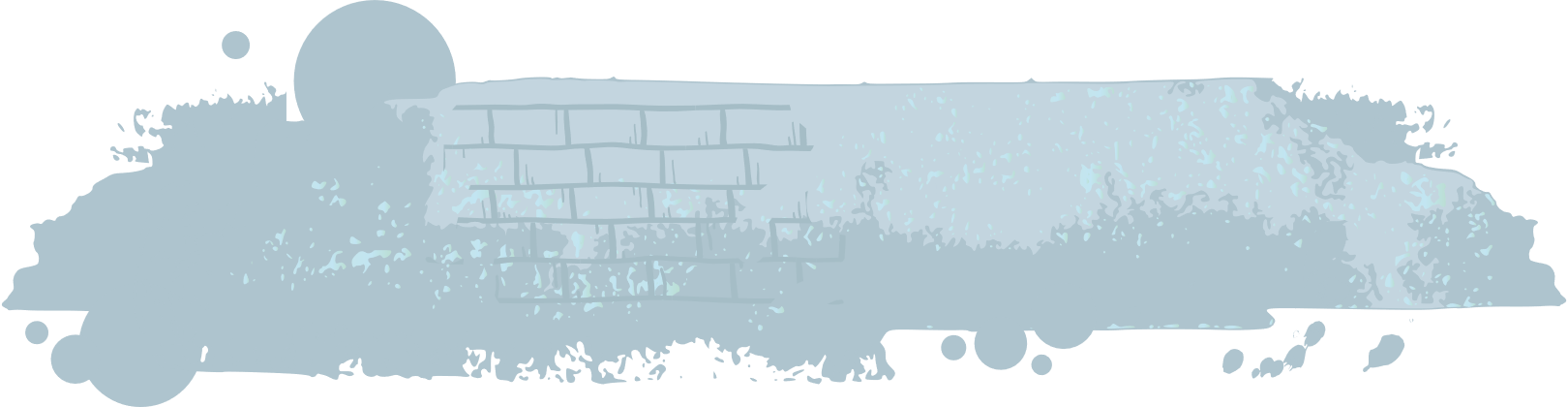 Reizēm atšķirības nevar ignorēt, tās ir jāņem vērā un par tām ir jāparunā. Tās var būt atšķirības, kas ietekmē to, kā cilvēks veido attiecības ar citiem, atšķirības informācijas uztverē, tradīcijās, saziņā. Reizēm palīdz pajautāt – kāpēc tu tā rīkojies? Ja nesaproti – pajautā. Ja nezini – meklē informāciju. Neļauj pirmajai reakcijai uz atšķirīgo cilvēkā noteikt tavu turpmāko attieksmi pret viņu.Uzzīmē vai apraksti kāpēc ir svarīgi zināt par citu atšķirībām? Vai tu ikdienā sastopies ar cilvēkiem, kuru atšķirības tevi mulsina? Kā rīkoties, lai iepazītu viņu atšķirības? Jautājums diskusijai, kolektīvā vai ar draugiemVai tev ir gadījies ar cilvēkiem runāt par savām un viņu atšķirībām? 
Kā labāk par to runāt?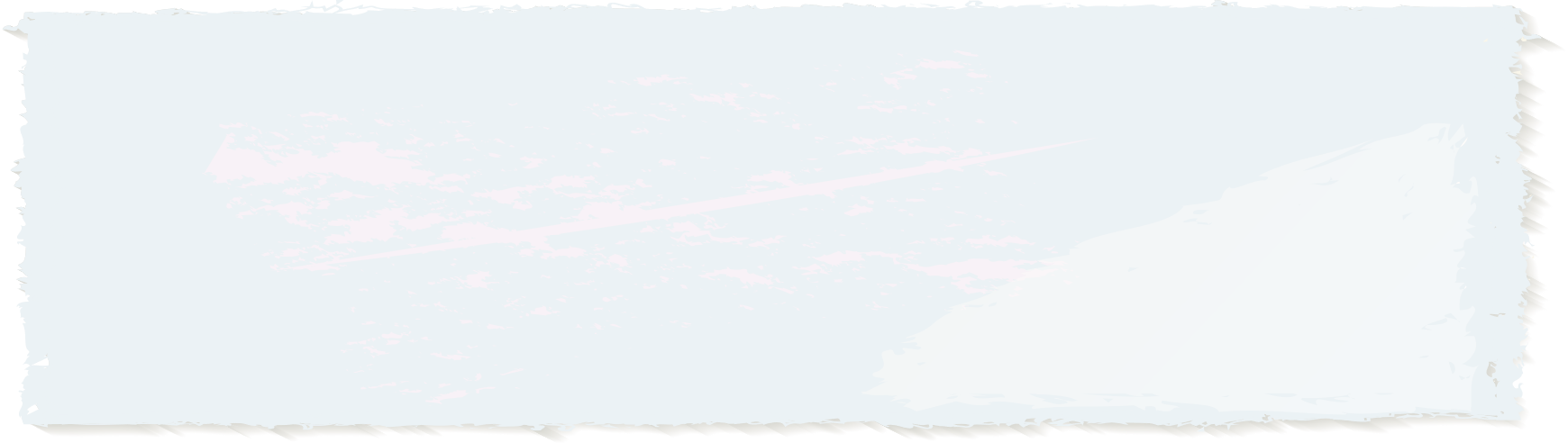 IEPAZĪSTI ATŠĶIRĪGO Reizēm atšķirības nevar ignorēt, tās ir jāņem vērā un par tām ir jāparunā. Tās var būt atšķirības, kas ietekmē to, kā cilvēks veido attiecības ar citiem, atšķirības informācijas uztverē, tradīcijās, saziņā. Reizēm palīdz pajautāt – kāpēc tu tā rīkojies? Ja nesaproti – pajautā. Ja nezini – meklē informāciju. Neļauj pirmajai reakcijai uz atšķirīgo cilvēkā noteikt tavu turpmāko attieksmi pret viņu.Uzzīmē vai apraksti kāpēc ir svarīgi zināt par citu atšķirībām? Vai tu ikdienā sastopies ar cilvēkiem, kuru atšķirības tevi mulsina? Kā rīkoties, lai iepazītu viņu atšķirības? Jautājums diskusijai, kolektīvā vai ar draugiemVai tev ir gadījies ar cilvēkiem runāt par savām un viņu atšķirībām?
Kā labāk par to runāt?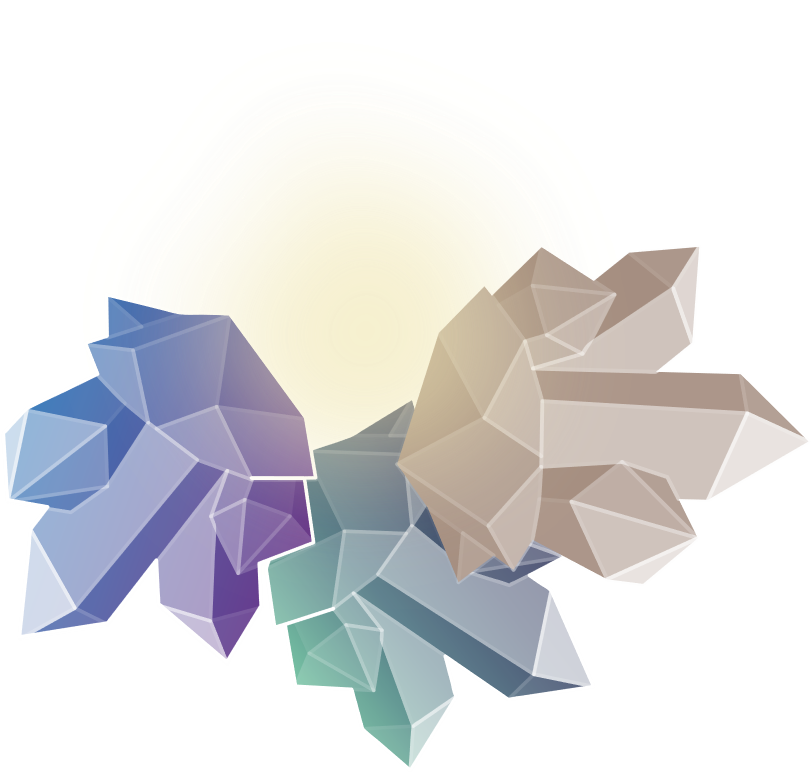 